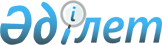 "Қарасу ауданының жұмыспен қамту және әлеуметтік бағдарламалар бөлімі" мемлекеттік мекемесі туралы ережені бекіту туралы
					
			Күшін жойған
			
			
		
					Қостанай облысы Қарасу ауданы әкімдігінің 2015 жылғы 3 қыркүйектегі № 212 қаулысы. Қостанай облысының Әділет департаментінде 2015 жылғы 5 қазанда № 5924 болып тіркелді. Күші жойылды - Қостанай облысы Қарасу ауданы әкімдігінің 2016 жылғы 19 мамырдағы № 132 қаулысымен      Ескерту. Күші жойылды - Қостанай облысы Қарасу ауданы әкімдігінің 19.05.2016 № 132 қаулысымен (қол қойылған күнінен бастап қолданызқа енгізіледі).

      "Қазақстан Республикасындағы жергілікті мемлекеттік басқару және өзін-өзі басқару туралы" 2001 жылғы 23 қаңтардағы Қазақстан Республикасы Заңының 31-бабына, "Қазақстан Республикасы мемлекеттік органының үлгі ережесін бекіту туралы" Қазақстан Республикасы Президентінің 2012 жылғы 29 қазандағы № 410 Жарлығына сәйкес, Қарасу ауданының әкімдігі ҚАУЛЫ ЕТЕДІ:

      1. Қоса беріліп отырған "Қарасу ауданының жұмыспен қамту және әлеуметтік бағдарламалар бөлімі" мемлекеттік мекемесі туралы ереже бекітілсін.

      2. Осы қаулы алғашқы ресми жарияланған күнінен кейін күнтізбелік он күн өткен соң қолданысқа енгізіледі.

 "Қарасу ауданының жұмыспен қамту
және әлеуметтік бағдарламалар бөлімі" мемлекеттік
мекемесі туралы ереже      1. Жалпы ережелер

      1. "Қарасу ауданының жұмыспен қамту және әлеуметтік бағдарламалар бөлімі" мемлекеттік мекемесі халықты жұмыспен қамту мәселелерін және әлеуметтік бағдарламаларды іске асыру саласында басшылықты жүзеге асыратын Қазақстан Республикасының мемлекеттiк органы болып табылады.

      2. "Қарасу ауданының жұмыспен қамту және әлеуметтік бағдарламалар бөлімі" мемлекеттік мекемесінің ведомствосы жоқ.

      3. "Қарасу ауданының жұмыспен қамту және әлеуметтік бағдарламалар бөлімі" мемлекеттік мекемесі өз қызметiн Қазақстан Республикасының Конституциясына және заңдарына, Қазақстан Республикасының Президентi мен Үкiметiнiң актiлерiне, өзге де нормативтiк құқықтық актiлерге, сондай-ақ осы Ережеге сәйкес жүзеге асырады.

      4. "Қарасу ауданының жұмыспен қамту және әлеуметтік бағдарламалар бөлімі" мемлекеттік мекемесі мемлекеттiк мекеме ұйымдық-құқықтық нысанындағы заңды тұлға болып табылады, мемлекеттiк тiлде өз атауы бар мөрi мен мөртаңбалары, белгiленген үлгiдегi бланкiлерi, сондай-ақ Қазақстан Республикасының заңнамасына сәйкес қазынашылық органдарында шоттары болады.

      5. "Қарасу ауданының жұмыспен қамту және әлеуметтік бағдарламалар бөлімі" мемлекеттік мекемесі азаматтық-құқықтық қатынастарға өз атынан түседi.

      6. "Қарасу ауданының жұмыспен қамту және әлеуметтік бағдарламалар бөлімі" мемлекеттік мекемесі егер заңнамаға сәйкес осыған уәкiлеттiк берілген болса, мемлекеттің атынан азаматтық-құқықтық қатынастардың тарапы болуға құқығы бар.

      7. "Қарасу ауданының жұмыспен қамту және әлеуметтік бағдарламалар бөлімі" мемлекеттік мекемесі өз құзыретiнiң мәселелерi бойынша заңнамада белгiленген тәртiппен "Қарасу ауданының жұмыспен қамту және әлеуметтік бағдарламалар бөлімі" мемлекеттік мекемесі басшысының бұйрықтарымен және Қазақстан Республикасының заңнамасында көзделген басқа да актілермен ресiмделетiн шешiмдер қабылдайды.

      8. "Қарасу ауданының жұмыспен қамту және әлеуметтік бағдарламалар бөлімі" мемлекеттік мекемесінің құрылымы мен штат санының лимитi қолданыстағы заңнамаға сәйкес бекiтiледi.

      9. Заңды тұлғаның орналасқан жері: 111000 Қазақстан Республикасы, Қостанай облысы, Қарасу ауданы, Қарасу ауылы, А. Исақов көшесі, 68.

      10. Мемлекеттiк органның толық атауы – "Қарасу ауданының жұмыспен қамту және әлеуметтік бағдарламалар бөлімі" мемлекеттiк мекемесi.

      11. Осы Ереже "Қарасу ауданының жұмыспен қамту және әлеуметтік бағдарламалар бөлімі" мемлекеттік мекемесінің құрылтай құжаты болып табылады.

      12. "Қарасу ауданының жұмыспен қамту және әлеуметтік бағдарламалар бөлімі" мемлекеттік мекемесінің қызметiн каржыландыру жергiлiктi бюджеттен жүзеге асырылады.

      13. "Қарасу ауданының жұмыспен қамту және әлеуметтік бағдарламалар бөлімі" мемлекеттік мекемесіне кәсiпкерлiк субъектiлерiмен "Қарасу ауданының жұмыспен қамту және әлеуметтік бағдарламалар бөлімі" мемлекеттік мекемесінің функциялары болып табылатын мiндеттердi орындау тұрғысында шарттық қатынастарға түсуге тыйым салынады.

      Егер "Қарасу ауданының жұмыспен қамту және әлеуметтік бағдарламалар бөлімі " мемлекеттiк мекемесіне заңнамалық актiлермен кiрiстер әкелетiн қызметтi жүзеге асыру құқығы берiлсе, онда осындай қызметтен алынған кiрiстер мемлекеттік бюджеттiң кiрiсiне жiберiледi.

      2. Мемлекеттiк органның миссиясы, негiзгi мiндеттерi,

      функциялары, құқықтары мен мiндеттерi

      14. "Қарасу ауданының жұмыспен қамту және әлеуметтік бағдарламалар бөлімі" мемлекеттік мекемесінің миссиясы: халықты әлеуметтік қорғау саласын дамытуда және жетілдіруде жәрдемдесу бойынша мемлекеттік саясатты іске асырады.

      15. Міндеттері:

      1) Қазақстан Республикасының қолданыстағы заңнамасына сәйкес азаматтардың жекеленген санаттарына әлеуметтік көмекті және әлеуметтік қызметтерді ұйымдастыру және үйлестіру;

      2) Қазақстан Республикасының заңнамасында көзделген өзге де міндеттер.

      16. Функциялары:

      1) халықтың өмір сүру деңгейін тұрақтандыру және көтеруге бағытталған нормативтік құқықтық актілердің жобаларын, өңірлік бағдарламаларын дайындауға қатысу, оларды орындауға талдау;

      2) қолданыстағы заңнамаға сәйкес мемлекеттік қызмет көрсету;

      3) жеке және заңды тұлғалардың өтініштерін қарау;

      4) еңбек рыногын талдау мен болжамдау, оның жағдайы туралы халық пен жергілікті атқарушы органдарды хабардар ету;

      5) еңбек рыногы бойынша деректер банкін құру;

      6) Қазақстан Республикасының заңнамасында көзделген өзге де функцияларды жүзеге асырады.

      17. Құқықтары мен мiндеттерi:

      1) өз құзыреті шегінде заңнамада белгіленген тәртіппен мемлекеттік органдардан және басқа да ұйымдардан қажетті ақпараттық материалдарды сұрату және алу;

      2) Қазақстан Республикасының заңнамасына сәйкес өзге де құқықтар мен міндеттерді жүзеге асырады.

      3. Мемлекеттiк органның қызметiн ұйымдастыру

      18. "Қарасу ауданының жұмыспен қамту және әлеуметтік бағдарламалар бөлімі" мемлекеттік мекемесі басшылықты "Қарасу ауданының жұмыспен қамту және әлеуметтік бағдарламалар бөлімі" мемлекеттік мекемесіне жүктелген мiндеттердiң орындалуына және оның функцияларын жүзеге асыруға дербес жауапты болатын бірінші басшы жүзеге асырады.

      19. "Қарасу ауданының жұмыспен қамту және әлеуметтік бағдарламалар бөлімі" мемлекеттік мекемесінің бірінші басшысын Қарасу ауданының әкімі қызметке тағайындайды және қызметтен босатады.

      20. "Қарасу ауданының жұмыспен қамту және әлеуметтік бағдарламалар бөлімі" мемлекеттік мекемесі бірінші басшысының Қазақстан Республикасының заңнамасына сәйкес қызметке тағайындалатын және қызметтен босатылатын орынбасары болады.

      21. "Қарасу ауданының жұмыспен қамту және әлеуметтік бағдарламалар бөлімі" мемлекеттік мекемесінің бірінші басшысының өкiлеттiгi:

      қаржылық құжаттарда бірінші қол қою құқығы бар, шарттар жасасады, сенiмхаттар бередi;

      қызметкерлер арасында лауазымдық міндеттерін және олардың жауапкершілік деңгейін бөледі және бекітеді, мекеменің барлық қызметкерлері үшiн мiндеттi бұйрықтар шығарады және нұсқаулықтар бередi;

      іс-сапарлар, тағылымдамалар, қызметкерлерді оқу орталықтарында оқыту және қызметкерлердің біліктілігін қөтерудің өзге де түрлері жөніндегі тәртібі мен жоспарларын бекітеді;

      қызметкерді жұмысқа қабылдайды және жұмыстан босатады, көтермелеу шараларын қолданады және қызметкерлерге тәртiптiк жаза қолданады;

      заңнамамен белгiленген жағдайларда және шектерде мүлiкке билiк етедi;

      оған жүктелген заңнамамен және осы Ережемен өзге де өкілеттіктерді жүзеге асырады.

      "Қарасу ауданының жұмыспен қамту және әлеуметтік бағдарламалар бөлімі" мемлекеттік мекемесі бірінші басшысы болмаған кезеңде оның өкілеттіктерін қолданыстағы заңнамаға сәйкес оны алмастыратын тұлға орындайды.

      22. Бірінші басшы өз орынбасарының өкiлеттiктерiн қолданыстағы заңнамаға сәйкес белгiлейдi.

      4. Мемлекеттiк органның мүлкi

      23. "Қарасу ауданының жұмыспен қамту және әлеуметтік бағдарламалар бөлімі" мемлекеттік мекемесінің заңнамада көзделген жағдайларда жедел басқару құқығында оқшауланған мүлкi болу мүмкiн.

      "Қарасу ауданының жұмыспен қамту және әлеуметтік бағдарламалар бөлімі" мемлекеттік мекемесінің мүлкi оған меншiк иесi берген мүлiк, сондай-ақ өз қызметi нәтижесiнде сатып алынған мүлiк (ақшалай кiрiстердi коса алғанда) және Қазақстан Республикасының заңнамасында тыйым салынбаған өзге де көздер есебiнен қалыптастырылады.

      24. "Қарасу ауданының жұмыспен қамту және әлеуметтік бағдарламалар бөлімі" мемлекеттік мекемесінде бекiтiлген мүлiк коммуналдық меншiкке жатады.

      25. Егер заңнамада өзгеше көзделмесе, "Қарасу ауданының жұмыспен қамту және әлеуметтік бағдарламалар бөлімі" мемлекеттік мекемесі, өзiне бекiтiлген мүлiктi және қаржыландыру жоспары бойынша өзiне бөлiнген қаражат есебiнен сатып алынған мүлiктi өз бетiмен иелiктен шығаруға немесе оған өзгедей тәсiлмен билiк етуге құқығы жоқ.

      5. Мемлекеттiк органды қайта ұйымдастыру және тарату

      26. "Қарасу ауданының жұмыспен қамту және әлеуметтік бағдарламалар бөлімі" мемлекеттік мекемесін қайта ұйымдастыру және тарату Қазақстан Республикасының заңнамасына сәйкес жүзеге асырылады.


					© 2012. Қазақстан Республикасы Әділет министрлігінің «Қазақстан Республикасының Заңнама және құқықтық ақпарат институты» ШЖҚ РМК
				
      Аудан әкімі

А. Шәмшиев
Әкiмдіктің
2015 жылғы 3 қыркүйектегі
№ 212 қаулысымен бекітілген